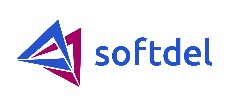 Dear Job Aspirant,We wish to connect with you for below position of Sr. Software EngineerDesignation: Sr. Software EngineerQualification: Bachelor’s Degree in engineering – EEE / ECE / E&I.Location: ChennaiExperience: 2- 6 Years  Founded in 1999, Softdel (a UNIDEL company) connects devices, enterprises, and people. Our distinctiveness lies in simplifying enterprise connectedness in smart buildings and smart factories creating unprecedented benefits for our customers and their eco-systems. Headquartered in Stamford, CT, USA, with offices in Japan, and India, we deliver domain expertise and technology-driven solutions to help companies turn digital challenges into opportunities. Our two-decade-long product engineering experience of serving global leaders in the automation & controls industry has catapulted Softdel to an enviable position in the Industrial and Buildings IoT value chain.For more information, visit www.softdel.com. Follow on LinkedIn and Twitter. Roles and Responsibilities: •	Must have good experience in C++ coding skills, Jenkins Ci/CD pipeline development.•	Experience in Version Control knowledge on any tools such as ClearCase / GIT /SVN / GitLab CI.•	Experience in Jira, Buildroot, Systemd, CMake. •	Excellent understanding of embedded domain (especially Linux based systems) is considered a plus. •	Experience of cloud technologies (AWS, Azure, or Google) •	Understanding of testing tools (Jenkins, Squish).•	Relevant working experience combined with programming skills on Android development with QT framework. •	Having Qt Mobile (Android) and Web Assembly experience •	Strong proficiency in JavaScript, including DOM manipulation and the JavaScript object model •	Ability to understand business requirements and translate them into technical requirements •	Experience developing custom components •	Minimum 2 years of working experience with Azure cloud platform. •	Experience on DevOps ways of working is added advantage. •	Experience on agile ways of working is very much valued as is ability to work in multi-cultural environment where diversity is appreciated.Regards,HR Team – Softdel SystemsEmail: - careers@softdel.com     Website: - www.softdel.com